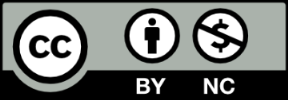 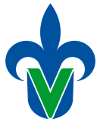 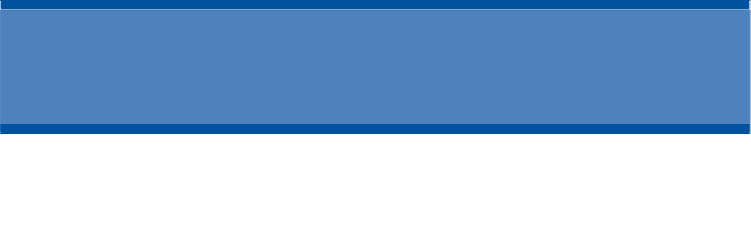 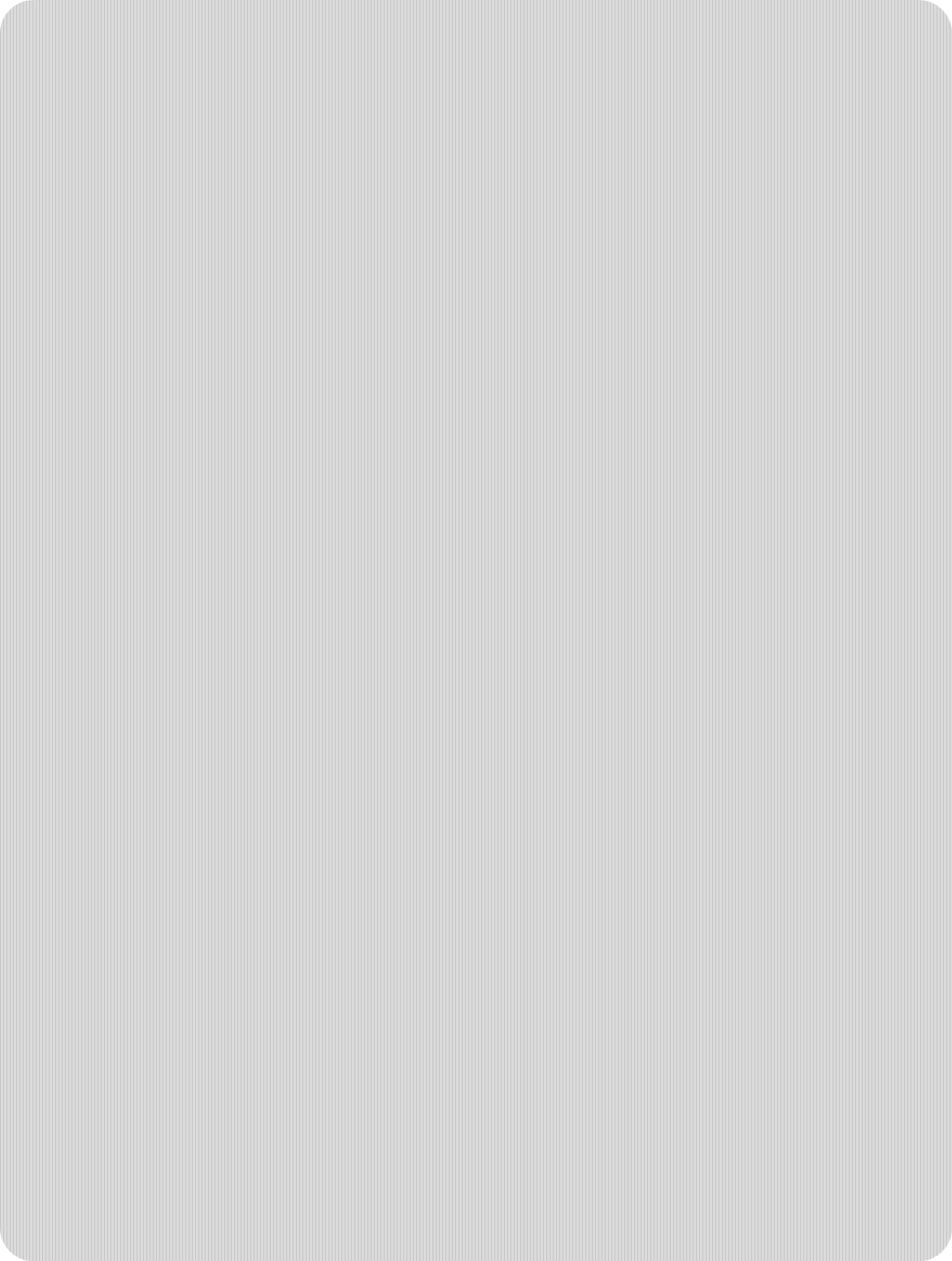 ÍndiceIntroducción	1La Función Lógica Y (AND)	1Sintaxis	1Ejemplo	1La Función Lógica O (OR)	2Sintaxis	2Ejemplo	2Ejemplos adicionales	2Función Lógica Y	2Función Lógica O	5Lista de ilustracionesIlustración 1 Ejemplo de la Función Lógica Y	1Ilustración 2 Ejemplo de la Función Lógica O	2Ilustración 3 Segundo Ejemplo de la Función Lógica Y	3Ilustración 4 Modificación de la Función Lógica Y con >=	4Ilustración 5 Ejemplo con un Mes de Venta Menor a $10,000.00	4Ilustración 6 Ejemplo de la Función O	5Ilustración 7 Segundo Ejemplo de la Función O	6Ilustración 8 Tercer EJemplo de la Función O	6Lista de TablasTabla 1 Las Funciones Y y O	7IntroducciónDos de las funciones que tienen mucha utilidad en hojas de cálculo son las instrucciones lógicas “Y” y “OR” del inglés ”AND” y “OR”, ya que nos permiten validar en celdas si se cumplen toda una serie de condiciones o algunas de ellas. La Función Lógica Y (AND)La primera de ellas la Función Y (AND) regresa el valor “VERDADERO” si todos los parámetros o condiciones presentes en una prueba lógica son verdaderos, ó regresa FALSO si alguno de esos parámetros son falsos, o no se cumplen.Sintaxis=Y(valor_lógico1, valor_lógico2, …)Y(VERDADERO, VERDADERO, VERDADERO, …) = VERDADEROY(VERDADERO, VERDADERO, FALSO, …) = FALSODondevalor_lógico1 es obligatorio: Primera condición a probar.valor_lógico2, valor_lógico3, etc. son opcionales: Condiciones adicionales a probar.EjemploSupongamos que queremos saber si en el rango de celdas de A1 a A5 TODOS los valores son mayores a cero, podríamos escribir en la celda B1:=Y(A1>0,A2>0,A3>0,A4>0,A5>0)Si se cumple que de A1 a A5 solo hay valores mayores a cero, en la celda B1 aparecería “VERDADERO”, en caso contrario, si alguno de esos valores fuera menor a cero, aparecería “FALSO”, como sucede en las celdas C1 a C5 si hacemos la prueba en la celda D1 “=Y(C1>0,C2>0,C3>0,C4>0,C5>0)” (Ilustración 1)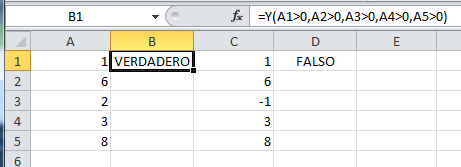 La Función Lógica O (OR)La segunda función O (OR) regresa el valor “VERDADERO” si alguno de todos los parámetros o condiciones presentes en una prueba lógica son verdaderos, ó regresa FALSO si ninguno de esos parámetros son ciertos, o no se cumplen.Sintaxis=O(valor_lógico1, valor_lógico2, …)O(VERDADERO, FALSO, FALSO, VERDADERO. …) = VERDADEROO(FALSO, FALSO, FALSO, …..) = FALSODondevalor_lógico1 es obligatorio: Primera condición a probar.valor_lógico2, valor_lógico3, etc. son opcionales: Condiciones adicionales a probar.EjemploRegresando al ejemplo anterior, supongamos que queremos saber si en el rango de celdas de A1 a A5 ALGUNO o ALGUNOS delos valores son mayores a cero, podríamos escribir en la celda B1:=O(A1>0,A2>0,A3>0,A4>0,A5>0)Si se cumple que de A1 a A5 existe algún valore mayor a cero, en la celda B1 aparecería “VERDADERO”, en caso contrario, si ninguno de esos valores fuera mayor a cero, aparecería “FALSO”, como sucede en las celdas C1 a C5 si hacemos la prueba en la celda D1 “=O(C1>0,C2>0,C3>0,C4>0,C5>0)” (Ilustración 2)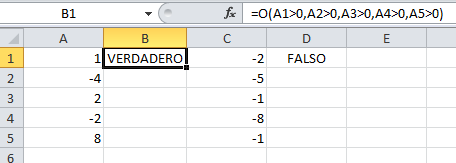 Ejemplos adicionalesA continuación vamos a ver 3 ejemplos más, uno con la Función Y, otro con la función O y uno que combina ambas funciones lógicasFunción Lógica YVamos a suponer que tenemos en un libro de Excel 2010 llamado Ventas, en el que tenemos las ventas de una empresa de Enero a Diciembre en la Hoja Ventas de las casillas A4 a A16, y queremos saber de manera automática si en cada mes se vendió más de $10,000.00, en cuyo caso, en la celda B13 deberá aparecer “VERDADERO” y en caso contrario “FALSO”Para ello deberemos escribir en la celda B17 la fórmula:=Y(B4>10000,B5>10000,B6>10000,B7>10000,B8>10000,B9>10000,B10>10000,B11>10000,B12>10000,B13>10000,B14>10000,B15>10000)Y el resultado se puede ver en la ilustración 3 que se pudiera pensar que está equivocado porque aparece “FALSO” en la celda B17 en lugar de “VERDADERO, pero ello se debe a que en la celda B8 solo hay $10,000.00 y la prueba implica que TODAS las cantidades deben ser mayores a 10,000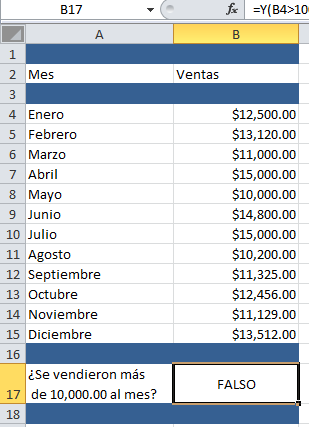 Si quisiéramos saber si TODAS las ventas fueron mayores o iguales a $10,000.00, se debería modificar la fórmula de la siguiente manera:=Y(E4>=10000,E5>=10000,E6>=10000,E7>=10000,E8>=10000,E9>=10000,E10>=10000,E11>=10000,E12>=10000,E13>=10000,E14>=10000,E15>=10000)O(VERDADERO, FALSO) = VERDADEROQue es el caso de la Ilustración 4 en donde ahora se repite el ejemplo pero usando las celdas E4 a E15, por lo que ahora sí aparece “VERDADERO” al ser evaluada la función lógica Y (existe un valor de $10,000.00 en la celda correspondiente al mes de Julio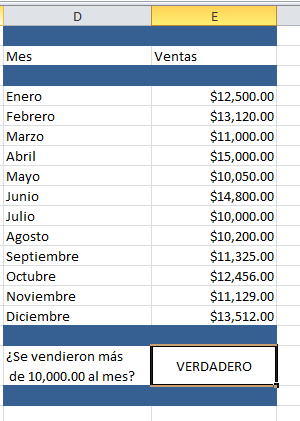 Finalmente, si usamos la fórmula anterior pero en uno de los meses se vendió menos de $10,000.00 como sería el caso del mes de Mayo en la ilustración 5, el resultado será “FALSO”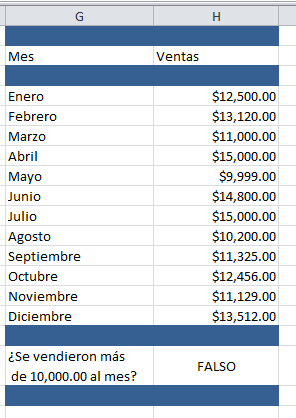 Ilustración  Ejemplo con un Mes de Venta Menor a $10,000.00Función Lógica OTomando el ejemplo del Libro “Ventas” en el que ahora en la hoja “Ingresos”, tenemos los ingresos que percibe un ejecutivo de ventas durante un año en (celdas B4 a B15) y quisiéramos saber si en algún mes del año se percibió más de $15,000.00 usando la función “O”,  en cuyo caso en la celda B17 debería aparecer “Verdadero”, escribiríamos en dicha celda la fórmula:=O(B4>15000,B5>15000,B6>15000,B7>15000,B8>15000,B9>15000,B10>15000,B11>15000,B12>15000,B13>15000,B14>15000,B15>15000)El resultado se puede ver en la ilustración 6 donde efectivamente aparece “VERDADERO” en la celda B17 ya que en el mes de Julio existe una cantidad superior a $15,000.00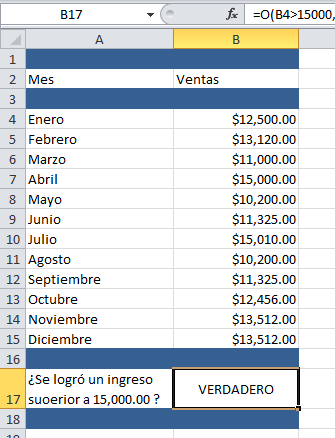 Supongamos ahora que se quiere saber si al menos en un mes el ingreso fue menor a $10,000.00, pero usando los valores de las celdas E4 a E15, en cuyo caso en la celda E17 deberá aparecer “VERDADERO”, para ello enteraríamos en la celda E17 la fórmula:=O(E4<10000,E5<10000,E6<10000,E7<10000,E8<10000,E9<10000,E10<10000,E11<10000,E12<10000,E13<10000,E14<10000,E15<10000)El resultado se puede ver en la Ilustración 7, en donde podemos ver que el resultado de la fórmula da “VERDADERO” ya que en los meses de Enero, Junio y Noviembre el ingreso fue menor a los $10,000.00 que indica la fórmula.Caso contrario ocurre cuando ninguna cantidad es inferior a $10,000.00 como cuando usamos como datos los valores de las celdas H4 a H15 y usamos la formula siguiente en la celda H17 (Ilustración 8) =O(E4<10000,E5<10000,E6<10000,E7<10000,E8<10000,E9<10000,E10<10000,E11<10000,E12<10000,E13<10000,E14<10000,E15<10000)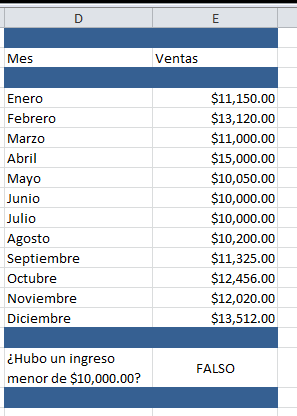 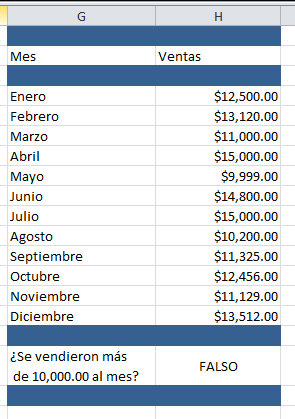 Tabla  Las Funciones Y y OReferenciasLorandi, M. A. (28 de Agosto de 2013). Ejemplos Adicionales. Obtenido de Página Personal de M.I. Alberto Pedro Lorandi Medina: http://www.uv.mx/personal/alorandi/files/2012/12/Ventas.xlsxLorandi, M. A. (28 de Agosto de 2013). Tutorial. Obtenido de Página Personal de M.I. Alberto Pedro Lorandi Medina: http://www.uv.mx/personal/alorandi/files/2012/12/Tutorial.xlsxLorandi, M. A. (28 de Agosto de 2013). Tutorial Las Funciones Y y O en Excel 2010. Obtenido de Página Personal de M.I. Alberto Pedro Lorandi Medina: http://www.uv.mx/personal/alorandi/files/2012/12/TutorialLasFuncionesYyORenExcel2010.docxMicrosoft. (20 de Agosto de 2013). Función O. Obtenido de Office.com Soporte: http://office.microsoft.com/es-mx/excel-help/funcion-o-HP010062403.aspxMicrosoft. (20 de Agosto de 2013). Función Y. Obtenido de Office.com Soporte: http://office.microsoft.com/es-mx/excel-help/funcion-y-HP010069828.aspxOrtíz, M. (20 de Agosto de 2013). La función O en Excel. Obtenido de Excel Total: http://exceltotal.com/la-funcion-o-en-excel/Ortiz, M. (20 de Agosto de 2013). La función Y en Excel. Obtenido de Excel Total: http://exceltotal.com/la-funcion-y-en-excel/FunciónSintaxisCambiarO=O(valor_lógico1, valor_lógico2, …)Comprueba si alguno de los argumentos es VERDADERO y devuelve VERDADERO o FALSO. Devuelve FALSO si todos los argumentos son FALSO.Y=Y(valor_lógico1, valor_lógico2, …)Comprueba si todos los argumentos son VERDADEROS y devuelve VERDADERO o FALSO. Devuelve FALSO si alguno de los argumentos es FALSO..